Witam, przesyłam  zadania i  ćwiczenia na kolejne dni.  Bardzo proszę                 o gromadzenie prac  w teczce papierowej na dokumenty.                                                                                       Pozdrawiam                                                                                       Wiesława ZajdelPoniedziałek 30.03.20201.Co ludziom sprawia radość? Wykonaj polecenia z  załączników/ karta 23,22  2. Działania matematyczne- dodawanie w zakresie 10 z niewiadomą/ załącznik3.Wyszywanki bez igły czyli ,,Trzy misie”. Zadanie podziel na dwa etapy: w poniedziałek przygotuj ,,misie’’, w środę ćwicz przewlekanie.https://ekodziecko.com/trzy-misie-wyszywanki-bez-igly4. Obejrzyj przedstawienie ,,Śpiąca królewna”https://www.youtube.com/watch?v=e4Ye_zU-5zE&t=234s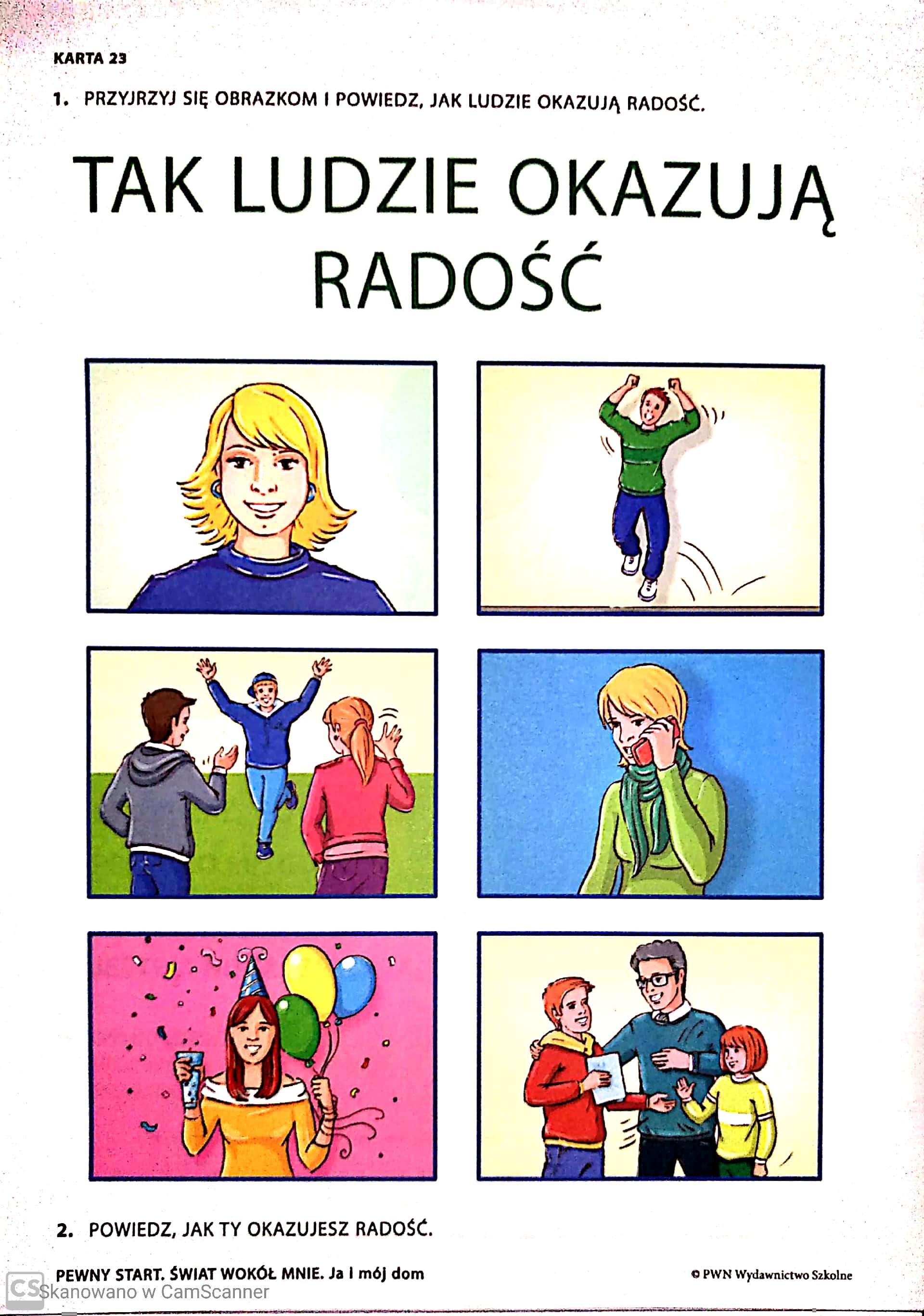 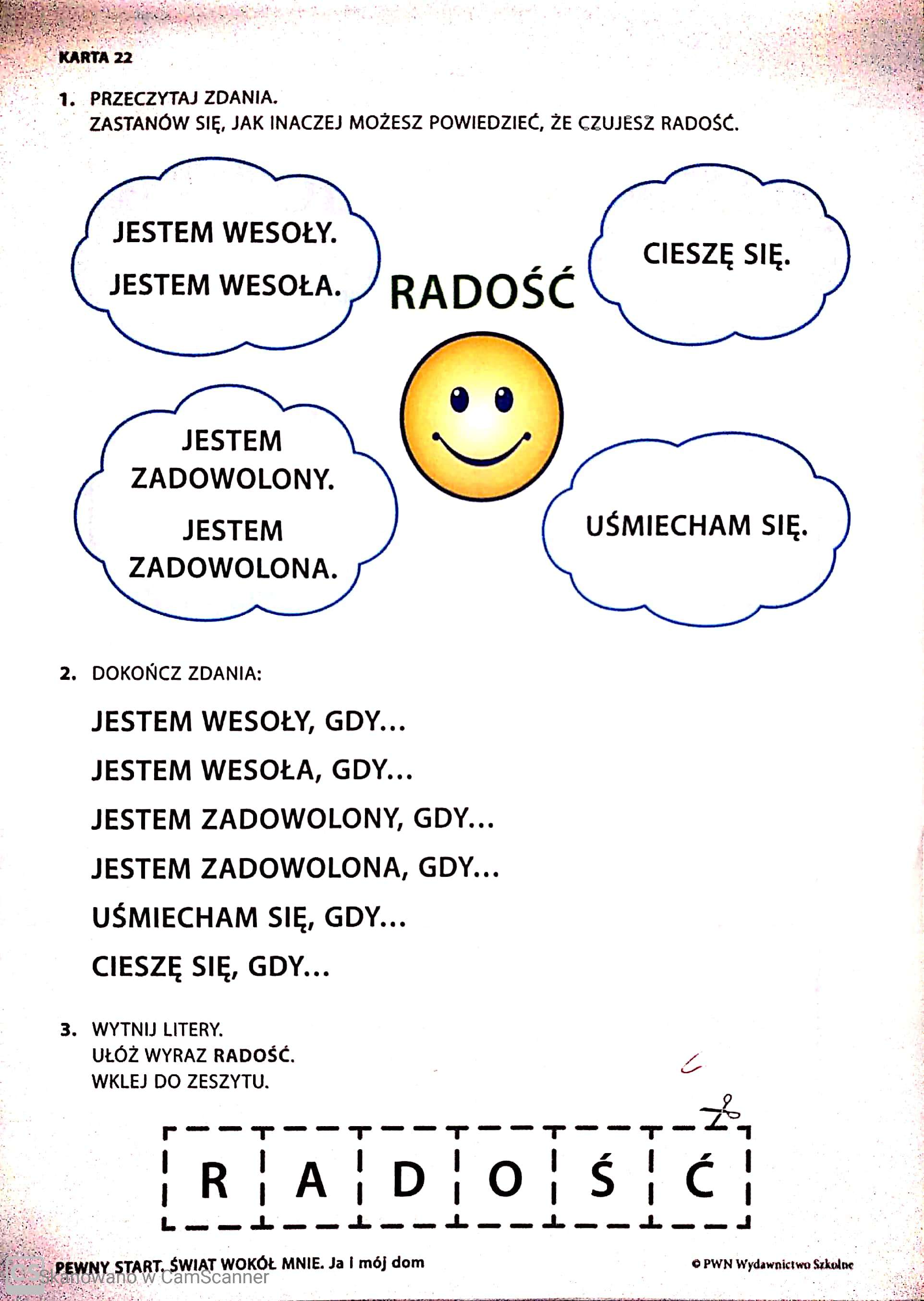 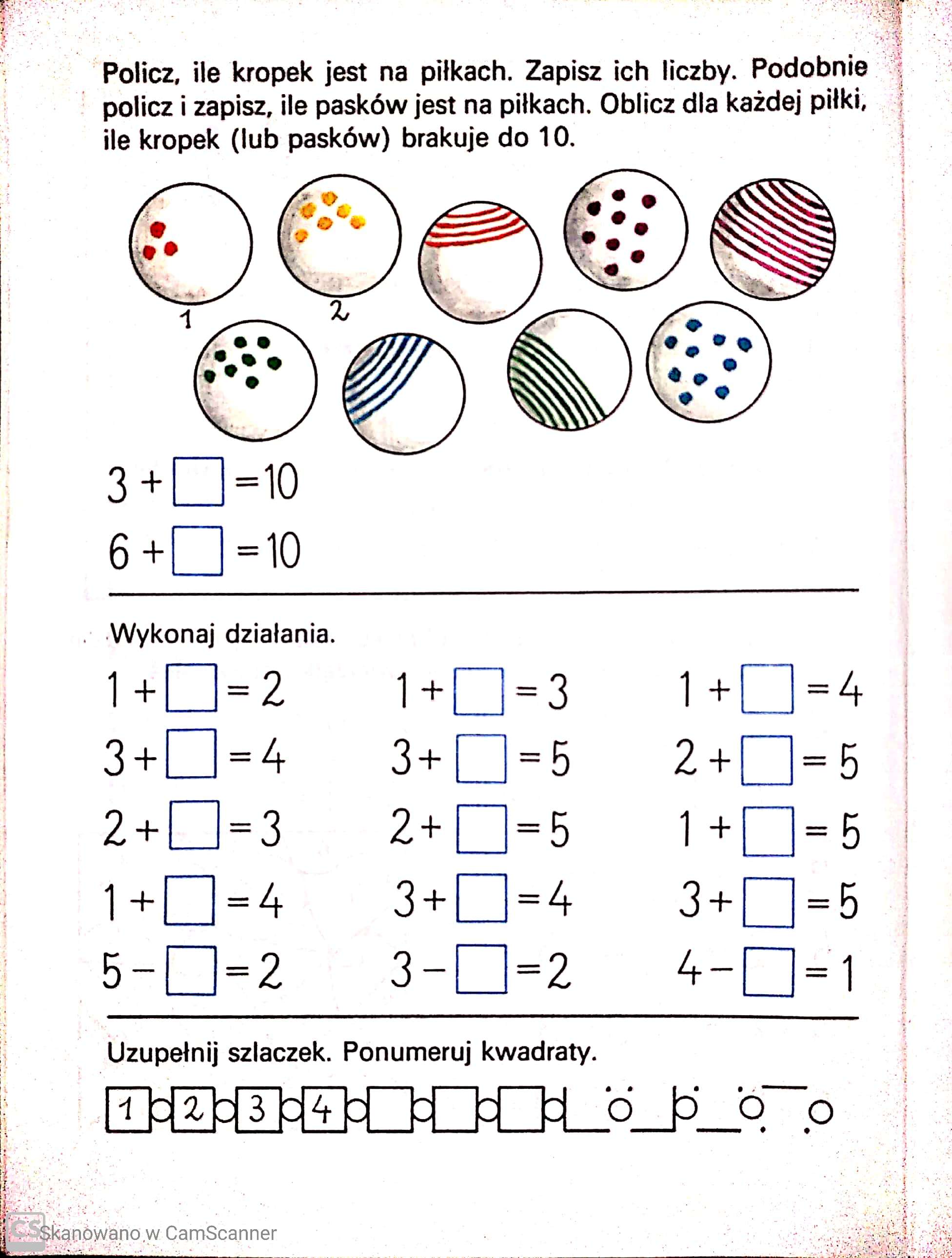 Wtorek 31.03.20201.Wiosenny kalendarz.Przypomnij sobie nazwy miesięcy. Przyporządkuj miesiące do pór roku.   Zaznacz kolorem zielonym miesiące wiosenne. Jakimi kolorami zaznaczysz pozostałe pory roku? / w załączeniu karta pracy nr 1. Przeczytaj trzy krótkie  teksty- o jakich  miesiącach mowa jest w   powiedzeniach?Podkreśl  lub  wypisz  nazwy  wiosennych miesięcy.To marcowi zima w głowie,to wiosenne harce.Chce być lutym albo kwietniem byleby nie marcem.Kwiecień stary pleciuga,same bajdy plecie:że kotki za płotema to…. bazie przecież .Najweselsze, najzieleńszemaj ma obyczaje.W cztery strony – świat zielonyumajony majem. Zastanów się, jak mogłabyś/mógłbyś zilustrować każde powiedzenie? a następnie wykonaj rysunki.Jakimi wyrazami lub zdaniami określiłbyś wiosnę? Możesz je zapisać.  Karta pracy nr 1/załącznik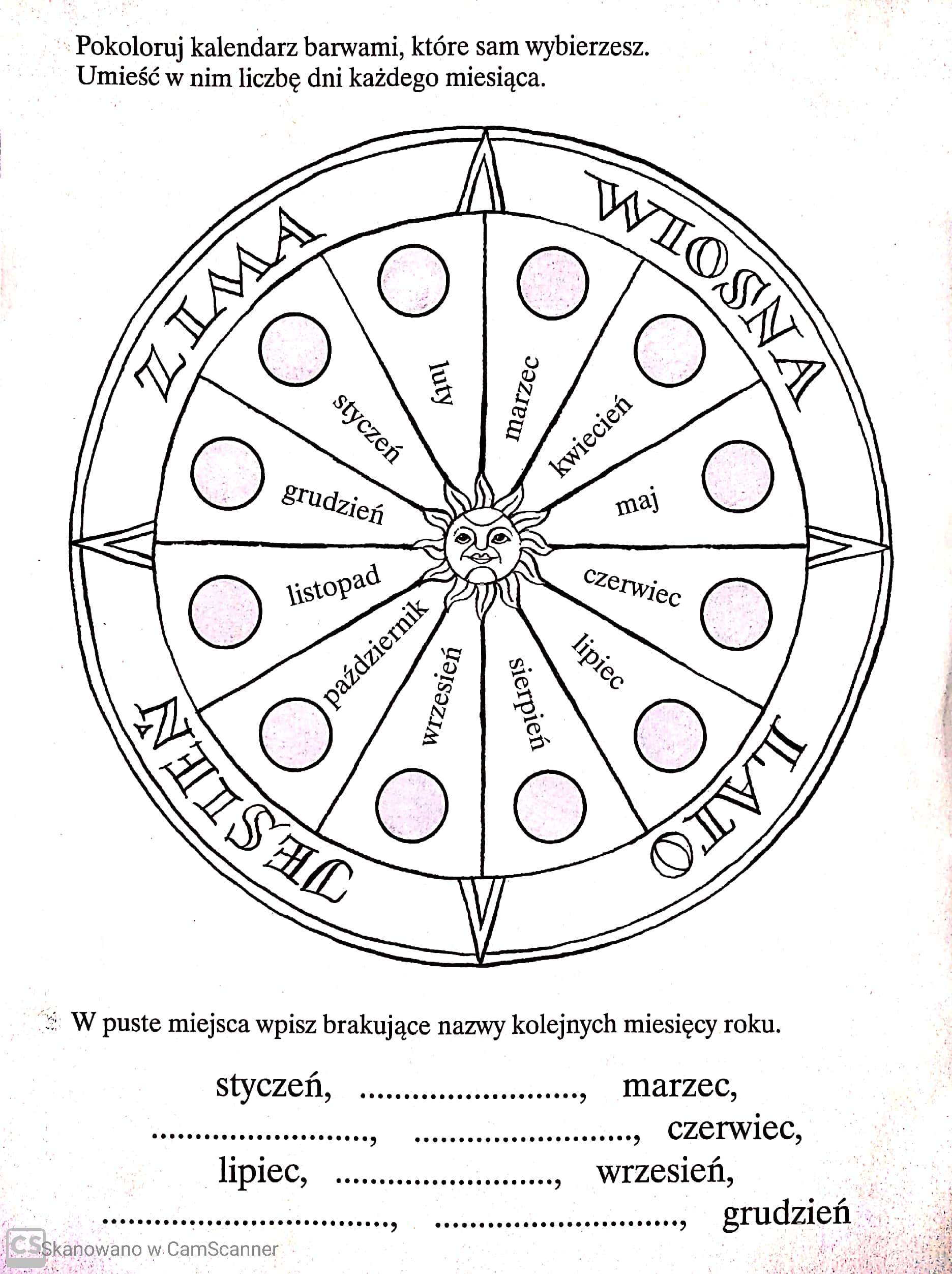 2. Porównaj obrazki, wskaż brakujące elementy lub je dorysuj/ karta pracy 13. Następnie pod kontrolą rodzica przygotuj odkurzacz i odkurz swój pokój.3. Wykonaj kartkę świąteczną wg wzoru lub własnego pomysłu                                                                   / do wyboru z   karty pracy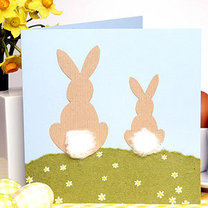 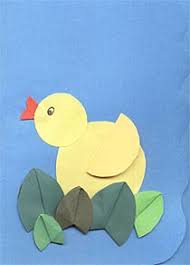 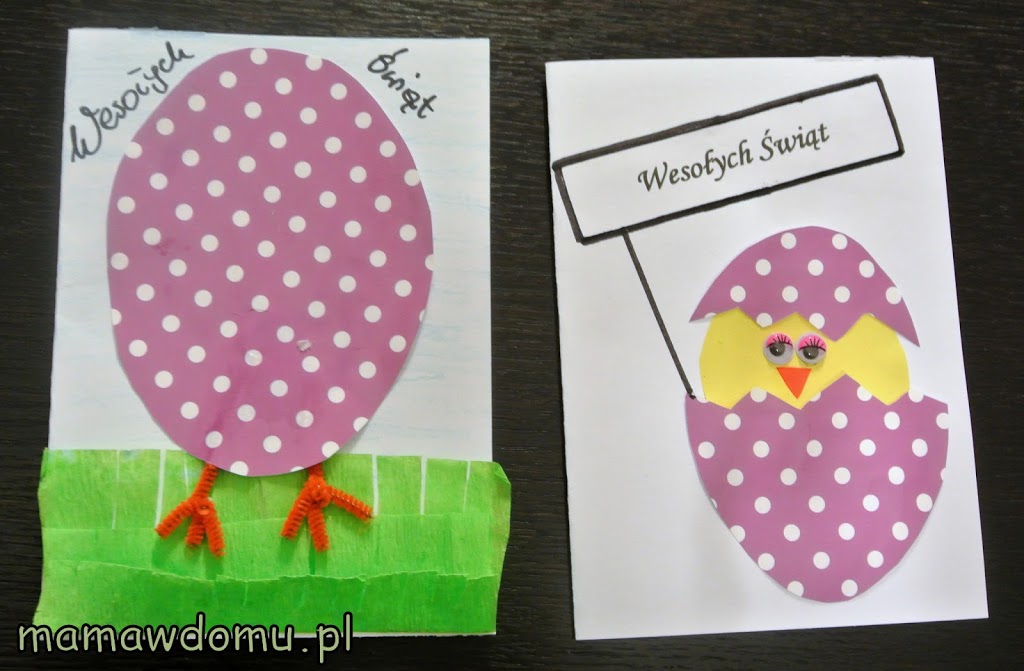 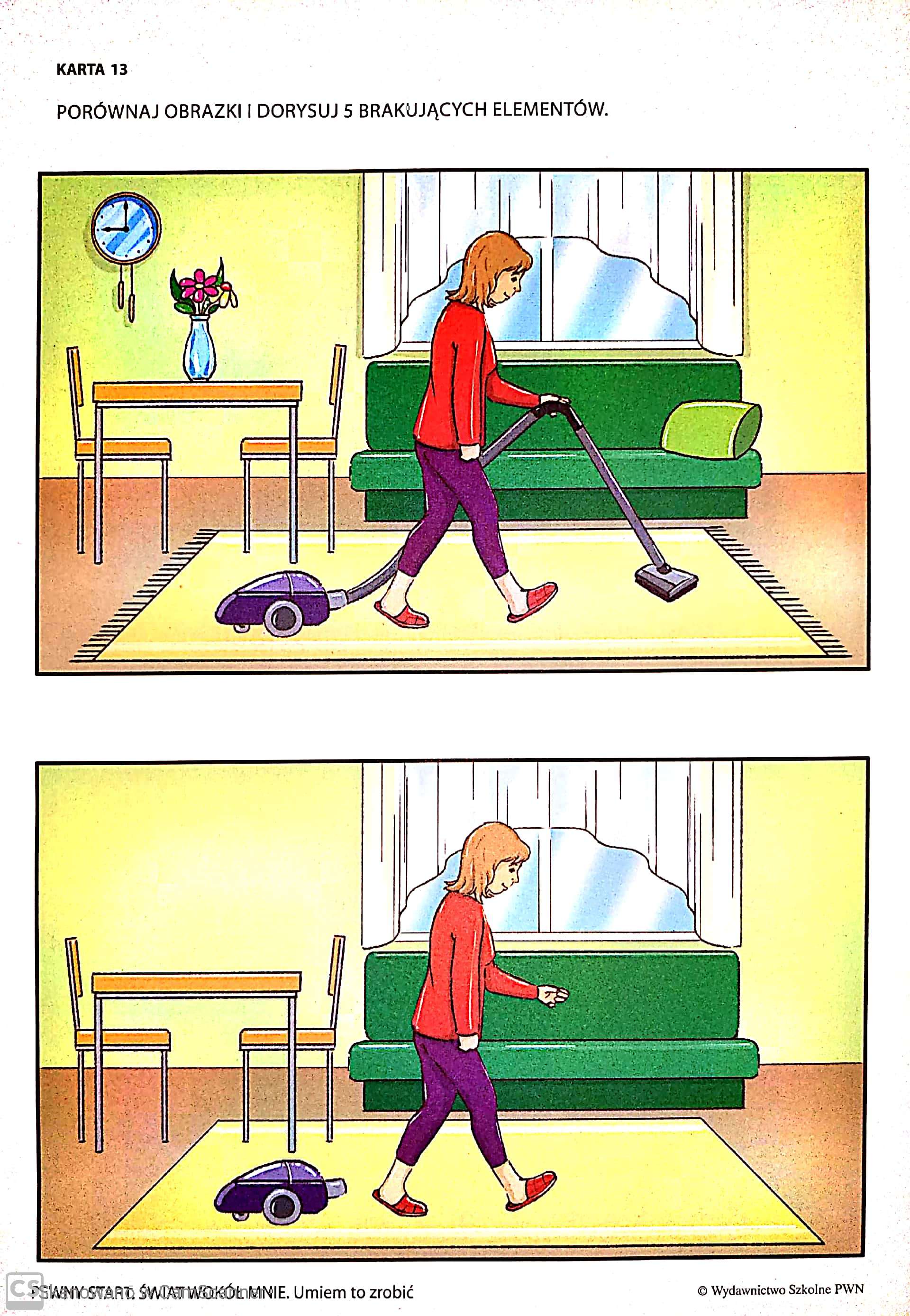 Środa  1.04.20201.Szukamy wiosny.  Rośliny chronione.   Wykonaj zadania  wg. załączników.2. Ćwiczymy dodawanie- zadania z tekstem /załącznik3. Wyszywanki  bez igły – nauka przewlekania. Ćwiczenia sprawności manualnej  / cd. https://ekodziecko.com/trzy-misie-wyszywanki-bez-igly4. Wykonaj kartkę świąteczną według wzoru lub własnego pomysłu cd. / karta pracy z wtorku.5. Zajęcia  rozwijające umiejętności szkolne / załączniki.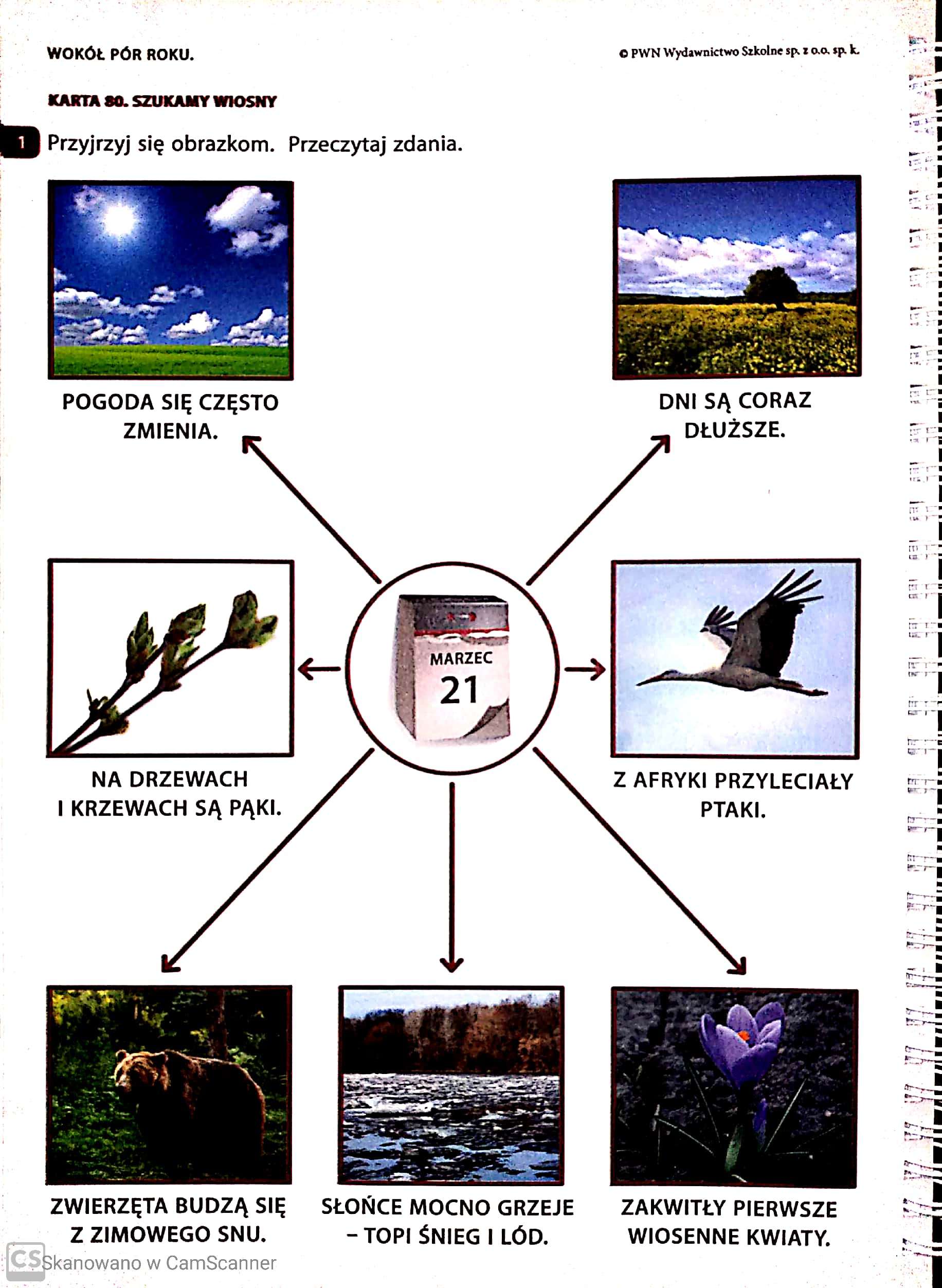 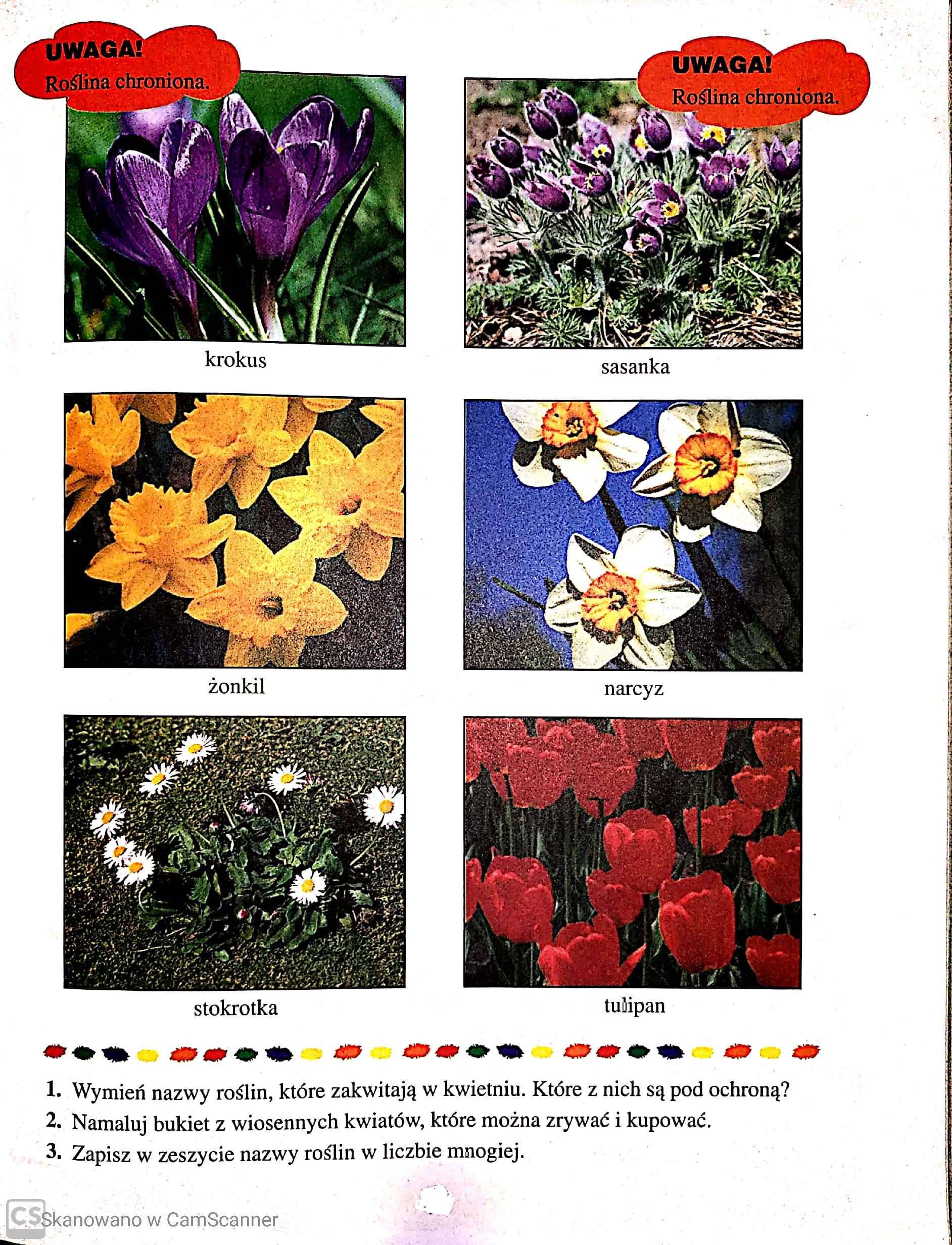 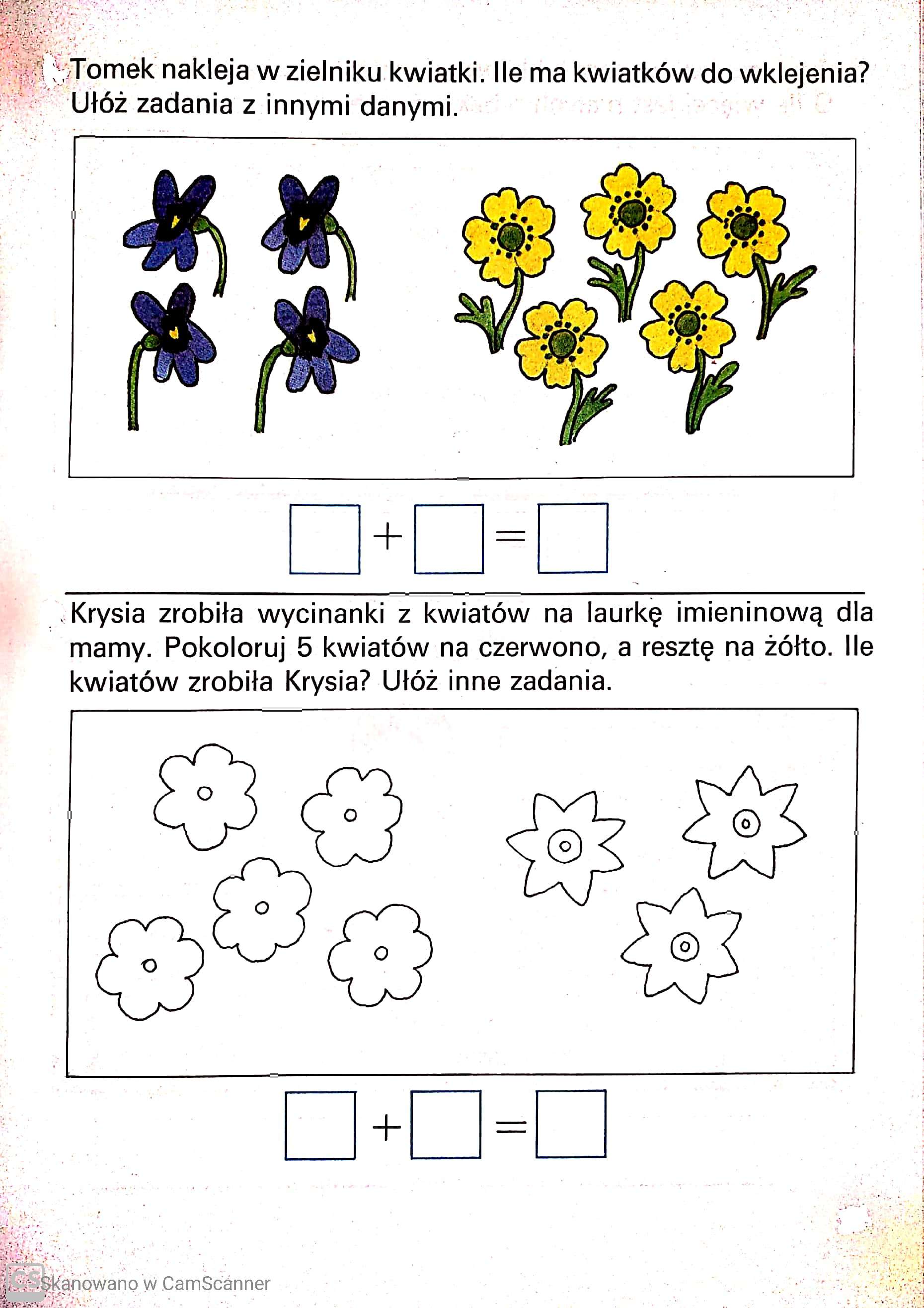 5.Zajęcia rozwijające umiejętności szkolne.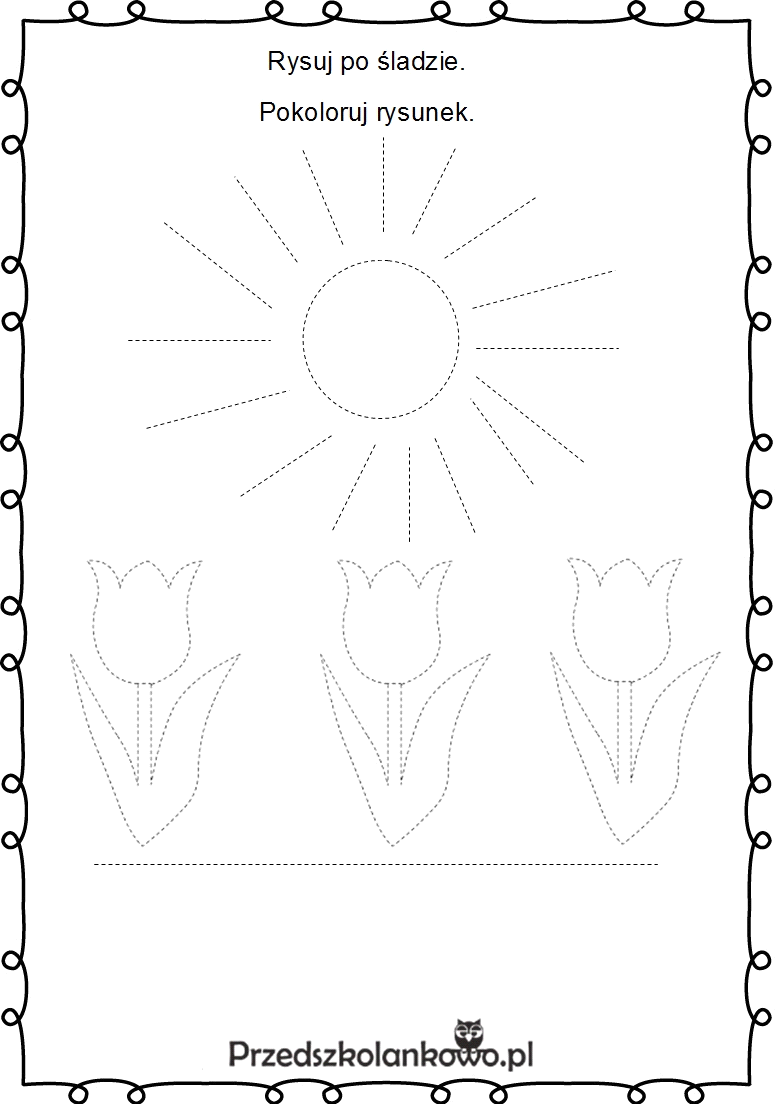 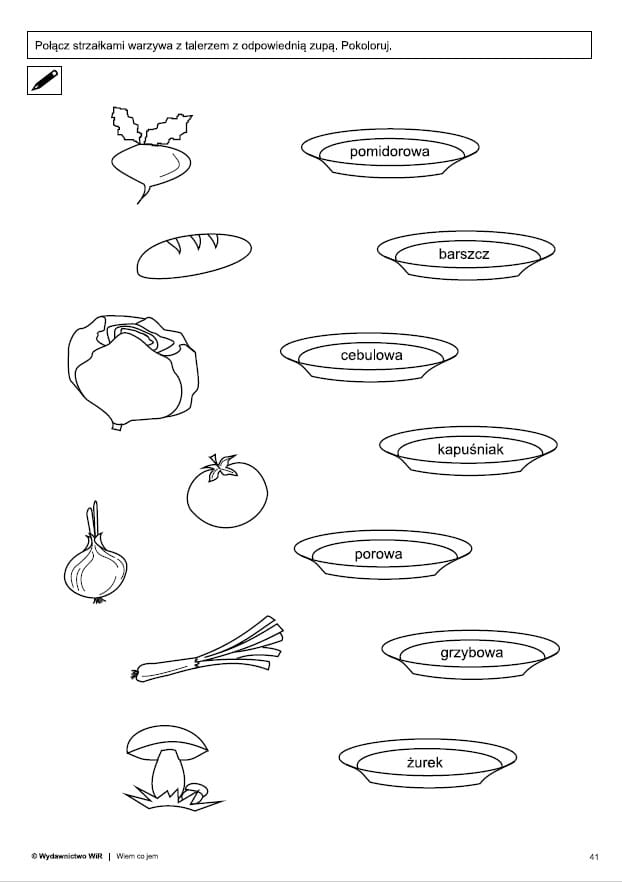 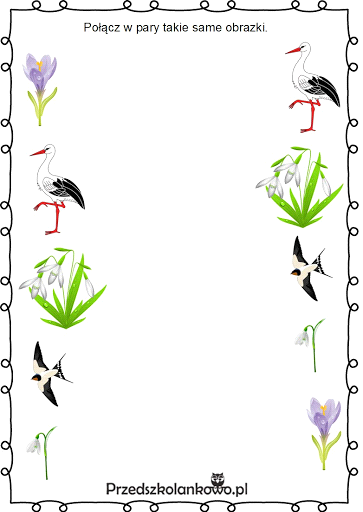 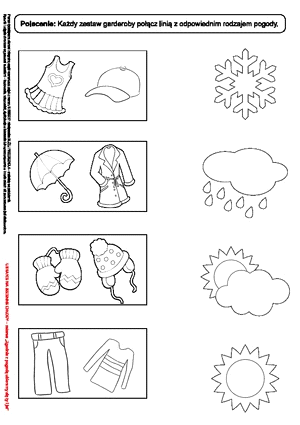 